JEDILNIK 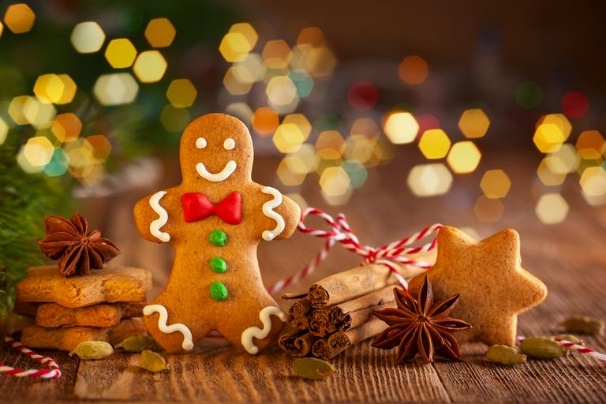 december 2022*EKOLOŠKA ŽIVILA  * ŠOLSKA SHEMA SADJA, ZELENJAVEŠolska shema je ukrep skupne kmetijske politike EU, ki otrokom v osnovni šoli in zavodih za vzgojo in izobraževanje otrok in mladostnikov s posebnimi potrebami zagotavlja brezplačen dodatni obrok sadja in zelenjave ter mleka in mlečnih izdelkov. Glavni element šolske sheme je razdeljevanje dodatnega brezplačnega obroka sadja in zelenjave oz. mleka in mlečnih izdelkov otrokom v izobraževalnih ustanovah.Namen šolske sheme je povečati uživanje sadja in zelenjave ter mleka in mlečnih proizvodov pri otrocih s poudarkom na lokalni pridelavi ter izboljšati prehranske navade otrok.Na OŠ Lesično je razdeljevanje sadja in zelenjave vsak torek po 4. šolski uri.*ALERGENISNOVI ALI PROIZVODI, KI POVZROČAJO ALERGIJO IN PREOBČUTLJIVOST IN JIH DOLOČENI OBROK LAHKO VSEBUJE:GLUTEN (ŽITA, KI VSEBUJE GLUTEN)RAKI (RAKI IN PROIZVODI IZ NJIH)JAJCA (JAJCA IN PROIZVODI IZ NJIH)RIBE (RIBE IN PROIZVODI IZ RIB)ARAŠIDI (ARAŠIDI IN PROIZVODI IZ NJIH)SOJA (ZRNJE SOJE IN PRIZVODI IZ NJIH)MLEKO (MLEKO IN IZDELKI KI VSEBUJEJO LAKTOZO)OREŠČKI (OREŠČKI)ZELENA (LISTNA ZELENA IN PROIZVODI IZ NJE)GORČIČNO SEME (GORČIČNO SEME IN PROZVODI IZ NJEGA)SEZAMOVO SEME (SEZAMOVO SEME IN PROIZVODI IZ NJEGA)ŽVEPLOV DIOKSID (ŽVEPLOV DIOKSID VEČ KOT 10 MG/KG)VOLČJI BOB (IN PROIZVODI IZ NJEGA)MEHKUŽCI (IN PROIZVODI IZ NJIH)Dovoljujemo si spremembo jedilnika, če določenega živila trenutno ni na tržišču, ali zaradi drugačne organizacije pouka (dnevi dejavnosti, zdravniški pregledi, interdisciplinarne ekskurzije …).ZAJTRKMALICAKOSILOČETRTEK, 1.12. koruzni kosmiči (1, 8),            sadni jogurt (7)skutini štruklji z drobtinami (1,3,7), kompotpuranji zrezek v naravni omaki, kruhovi cmoki (1,3,7), solata iz rdeče pesePETEK, 2. 12. ZELENI DANmleko (7) s čokoladnimi kroglicami (1, 8)mlečni riž (1,7), posip s kakavom (1,7,8),klementinasvinjski trakci v gobovi omaki (1,3,7), njoki (1,3),  zelena solata PONEDELJEK, 5. 12.koruzna polenta, bela kava (1, 7, 8),sladki Miklavžev parkelj (1,3,7), čaj s cimetom, mandarinagoveja juha s fritati (1, 3), govedina, kuhan krompir, špinačaTOREK, 6. 12.mleko (7), francoski rogljiček (1)zdrobova juha s korenčkom (1,3), koruzna žemlja (1), čokoladni puding (1,7,8)pečenica, dušeno kislo zelje, krompir v kosih, pomarančni sokSREDA, 7. 12. rezina polbelegakruha (1), piščančja salama Poli, sir (7)krompirjev golaž (1), polnozrnata žemlja (1,7,8), skutina blazinica (1,7)ocvrt piščančji zrezek s šunko in sirom (1,3,7), kus kus, mešana solataČETRTEK, 8. 12. čokolešnik z mlekom (1, 7, 8)kokošja obara z žličniki (1,3),bela žemlja (1)ješprenj s prekajenim mesom, graham žemlja (1,8), jabolkoPETEK, 9. 12. ZELENI DANpolnovredno mleko (7) s čokoladnimi kroglicami (1, 8)francoski rogljiček (1,3,7,8), bela kava (1,7,8), pomarančaporova juha, krompirjevi svaljki v gobovi omaki (1,3), zelje v solatiPONEDELJEK, 12. 12.makovka (1), kakav (7,8)rezina polbelega kruha (1), namaz z maslom (7) in medomtelečji zrezek v omaki, kruhovi cmoki (1, 3), mešana solata z jajčkoTOREK, 13. 12.rezina polbelega kruha (1), sadni jogurt (7) s koruznimi kosmiči (1,8)ješprenj z mesom,bela žemlja (1), jabolčni sokgoveja juha z ribano kašo (1, 3), štefani pečenka, mlinci (1), zelena solata  SREDA, 14. 12. rezina polbelega kruha (1), namaz s topljenim sirom (7), šipkov čajpleskavica, lepinja (1), ajvar, gorčica, čajsegedin golaž, koruzna polenta, kakiČETRTEK, 15. 12.mlečna pletenica (1, 7),čaj sladkan z medommakaronovo meso (1,3), mešana solataričet, polbeli kruh (1), jogurt (7)PETEK, 16. 12.ZELENI DANorehova blazinica (1,3,7), čokoladno mleko (1,7,8)pšenični zdrob na mleku (1,7), posip s kakavom (1,7,8), klementinafižolova juha, slivovi cmokiz drobtinami (1,3,7), sokPONEDELJEK, 19. 12.polbeli kruh (1), maslo (7), marmelada, cimetov čaj koruzna polenta,bela kava (1,7,8), bananapuranje meso v naravni omaki, krompir v kosih (7), zelena solata s semeniTOREK, 20. 12.koruzna bombetka (1,7), otroški čajsvinjski paprikaš,  žemlja (1), jabolčni zavitek (1,7)cvetačna kremna juha (7), pečena pečenka, kus kus, solata iz rdeče peseSREDA, 21. 12.rezina rženega kruha (1,8), namaz s pašteto (1,7,8), sadni čajocvrt sir (1,3,7),graham žemlja (1,7,8), mešana solatašpageti z omako boloneze (1,3), polbeli kruh (1), pomarančaČETRTEK, 22. 12.sirova štručka (1,7), kakav (7,8)boranja, polbeli kruh (1), čokoladica (1, 7, 8)štručka s šunko in sirom (1,7), sok, jabolko  PETEK, 23. 12.ZELENI DANčokolino z mlekom (1, 7, 8)orehova potička (1,3,7), božični jogurt (7), pomarančakrompirjevi svaljki v smetanovi omaki (1,3,7), solata iz rdeče pese